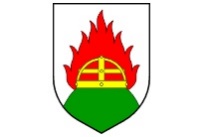 OPĆINA GORNJA STUBICAOBRAZLOŽENJE PRORAČUNA OPĆINE GORNJA STUBICA ZA 2023. GODINUU skladu s odredbama Zakona o proračunu (NN 144/21), Pravilnika o proračunskim klasifikacijama (NN 26/10 ,120/13 i 1/20), te Pravilnika o proračunskom računovodstvu i računskom planu (NN 124/14, 115/15, 87/16, 3/18  i 126-19) sačinjen je prijedlog proračuna Općine Gornja Stubica za 2023. godinu s projekcijama za 2024. i 2025. godinu.Zakon definira proračun kao akt jedinice lokalne i područne (regionalne) samouprave
kojim se procjenjuju prihodi i primici, te utvrđuju rashodi i izdaci jedinice lokalne i područne
(regionalne) samouprave za jednu godinu, te projekcije za slijedeće dvije godine, a donosi ga
predstavničko tijelo. Sukladno člancima 38., 39. i 42. novog Zakona o proračunu, proračun Općine Gornja Stubica usvaja se na razini skupine ekonomske klasifikacije. Slijedom navedenog, Općina Gornja Stubica, prihode i primitke, rashode i izdatke za 2023. godinu iskazuje na razini skupine (druga razina računskog plana) isto kao za 2024. i 2025. godinu.Temeljni okvir za izradu proračuna Općine Gornja Stubica predstavljaju Upute Ministarstva financija za izradu proračuna jedinica lokalne i područne (regionalne) samouprave za razdoblje 2023.-2025. godine. Pri izradi prijedloga proračuna za razdoblje 2023.-2025.
godine,  Općina se obvezna pridržavati  zakona i propisa koji reguliraju izvore i vrste prihoda i
primitaka proračuna te financiranje javnih rashoda i izdataka na razini lokalne i područne
(regionalne) samouprave. U postupku planiranja korištena je jedinstvena metodologija
obilježavanja prihoda i primitaka te rashoda i izdataka po organizacijskoj, programskoj,
funkcionalnoj, ekonomskoj i lokacijskoj klasifikaciji, a primijenjena je i posebna klasifikacija- izvori financiranja. Izvore financiranja čine skupine prihoda i primitaka iz kojih se
podmiruju rashodi i izdaci određene vrste i utvrđene namjene.Sukladno uputama Ministarstva financija proračun koji jedinice lokalne i područne (regionalne) samouprave donose za razdoblje 2023.- 2025. i financijski planovi njihovih proračunskih i izvanproračunskih korisnika za razdoblje 2023.-2025. iako se pripremaju tijekom 2022., a predstavničko tijelo raspravlja i donosi proračun do kraja 2022. godine (dok je službena valuta kuna), svi iznosi iskazani u proračunu i financijskim planovima moraju biti iskazani u novoj službenoj valuti euru. U Proračun Općine Gornja Stubica za razdoblje 2023.- 2025. godine, uključuju se vlastiti i
namjenski prihodi i primici proračunskog korisnika Općine Gornja Stubica, Dječjeg vrtića JUREK, a koji se uplaćuju na njihov žiro račun, te rashodi i izdaci proračunskog korisnika koji se financiraju iz tih prihoda (konsolidirani proračun).Općina Gornja Stubica planira sveukupne prihode i primitke (konsolidirani proračun) u iznosu od 6.180.828,00 EUR, Proračunski korisnik Dječji vrtić JUREK planira prihode u iznosu od 408.056,00 EUR, od čega iz Proračuna Općine Gornja Stubica 272.102,00 EUR. Iznosi dobiveni iz općinskog proračuna se prilikom konsolidacije izbijaju da ne bi došlo do duplog prikaza.Općina planira sveukupne rashode i izdatke (konsolidirani proračun) u iznosu od 6.180.828,00 EUR. Rashodi poslovanja (3) iznose 2.069.321,00 EUR, rashodi za nabavu nefinancijske imovine (4) iznose 3.280.424,00 EUR i izdaci za financijsku imovinu i otplatu zajmova (5) iznose 831.083,00 EUR. Općina planira rashode i izdatke u iznosu od 5.772.772,00 EUR, a proračunski korisnik Dječji vrtić Jurek planira sveukupne rashode i izdatke u iznosu od 408.056,00 EUR.PRIHODI I PRIMICIKonto 61- prihodi od poreza: Prihodi od poreza planirani su u iznosu od 1.397.267,00 EUR, a na temelju ostvarenih prihoda u 2021.godinu i na razini punjenja u proračun tekuće 2022. godine. Prihodi od poreza obuhvaćaju:porez i prirez na dohodak- planira se u iznosu od 1.336.607,00 EUR na temelju pozitivnih procjena u smislu većih plaća, novih zapošljavanja u gospodarstvu.porez na imovinu- planira se u iznosu od 53.880,00 EUR, a obuhvaća porez na kuće za odmor koji plaćaju pravne i fizičke osobe koje su vlasnici kuća za odmor, porez na korištenje javnih površina koji plaćaju pravne i fizičke osobe koje koriste javne površine za obavljanje djelatnosti i porez na promet nekretnina.porez na robu i usluge- planira se u iznosu od 6.780,00 EUR (stara potraživanja i planirana potraživanja za 2023. godinu). Konto 63- pomoći: Prihodi od pomoći za 2023. godinu planirani su u iznosu od 3.973.071,00 EUR. Za proračunskog korisnika Dječji vrtić Jurek planirane su pomoći u iznosu od 860,00 EUR, a koje Dječji vrtić Jurek planira za nabavu sitnog materijala za potrebe redovnog poslovanja. Iz Državnog proračuna planirano je 1.330,00 EUR za rad predškole, od HZZ-a planirani su prihodi za plaću djelatnice  koja radi putem mjere aktivne politike zapošljavanja HZZ-a (javni rad). Na kontu 63 pomoći planirani su prihodi za manifestaciju Susreti za Rudija od raznih Ministarstava (Ministarstvo branitelja, Ministarstvo kulture..), te pomoći od Krapinsko-zagorske županije za sufinanciranje radnih bilježnica te također za manifestaciju susreti za Rudija. Kapitalne pomoći Općini Gornja Stubica za 2023. godinu planirane su u iznosu od 3.139.100,00 EUR i to za sanaciju klizišta, za dogradnju, modernizaciju i rekonstrukciju sportskog centra, za asfaltiranje cesta na području Općine, za gradnju reciklažnog dvorišta, za modernizaciju i gradnju javne rasvjete, za dovršetak gradnje hiže Rudolfa Perešina te za uređenje parka oko biste Rudolfa Perešina, a sve prema očekivanim raspisanim javnim pozivima i natječajima na koje Općina Gornja Stubica može prijaviti svoj projekt. Na kontu 638-pomoći iz državnog proračuna temeljem prijenosa EU sredstava planirani je iznos od 797.445,00 EUR, a koji se odnosi na izgradnju Dječjeg vrtića Jurek. Iznos Općini nije uplaćeni u 2022. godini pa se planira uplata iznosa u 2023. godini. Konto 64- prihodi od imovine: Prihodi od imovine planiraju se u iznosu od 41.103,00 EUR, a obuhvaćaju:prihode od financijske imovine (kamate na depozite po viđenju) planirani su u iznosu od  200,00 EURprihode od nefinancijske imovine (naknade za koncesije, najam, spomenička renta, ostale naknade) koji su planirani u iznosu od 40.903,00 EUR.Konto 65- prihodi od upravnih i administrativnih pristojbi po posebnim propisima i naknadama- planiraju se u iznosu od 476.645,00 EUR (od toga Dječji vrtić Jurek planira prihode za sufinanciranje cijene usluge prema uplatama roditelja za boravak djece u vrtiću u iznosu od 134.740,00 EUR), na temelju ostvarenih prihoda u 2021. godini i procjeni ostvarenih prihoda do kraja 2022. godine, a sastoje se od:upravnih i administrativnih pristojbi (grobna naknada, naknada za ukop, turistička pristojba i ostalo..) planiraju se u iznosu od 181.066,00 EURprihoda po posebnim propisima (vodni doprinos, doprinos za šume..) planiraju se u iznosu od 154.139,00 EURkomunalnih doprinosa i naknada, a koji se planiraju u iznosu od 141.440,00 EUR.Konto 66-prihodi od prodaje proizvoda i roba i pruženih usluga planiraju se u iznosu od 354,00 EUR za proračunskog korisnika Dječji vrtić Jurek.Konto 72- prihodi od prodaje nefinancijske imovine- planiraju se u iznosu od 398,00 EUR, a odnose se na otplate stana. Konto 84-primici od zaduživanja planiraju se u iznosu od 291.990,00 EUR.RASHODI I IZDACIRashodi su planirani u ukupnom iznosu 6.180.828,00 EUR, a raspoređeni su u Posebnom dijelu proračuna, po razdjelima, po glavama, te po programima, aktivnostima i projektima, po ekonomskoj i funkcijskoj klasifikaciji, a prema Pravilniku o proračunskim klasifikacijama (NN br. 26/10, 120/13 i 1/20), te Zakonu o proračunu (NN 144/21).Izdaci za financijsku imovinu i otplatu zajmova iznose 831.083,00 EUR, a obuhvaćaju otplatu planiranog kratkoročnog kredita u iznosu od 291.990,00 EUR i otplatu kredita za gradnju Dječjeg vrtića Jurek u iznosu od 539.093,00 EUR. Dio kapitalnih pomoći iz Državnog proračuna temeljem prijenosa EU sredstava (419.643,00 EUR) planira se za otplatu glavnice dugoročnog kredita. Rashodi i izdaci po proračunskim klasifikacijamaRAZDJEL 101- OPĆINSKO VIJEĆE I JUOGlava 01-Općinsko vijećeProgram 1000-Redovan rad predstavničkih i izvršnih tijelaCilj: Razvoj konkurentnog i održivog gospodarstvaA 100301- administrativno tehničke i stručne aktivnosti- planira se iznos od 4.248,00 EUR za materijalne rashode (energiju, električnu energiju).A 100101- osnovne aktivnosti predstavničkih i izvršnih tijela- planira se iznos od 255.693,00 EUR za usluge promidžbe i informiranja, objavu u medijima, promociju Gornje Stubice te ostale rashode.Glava 02- Jedinstveni upravni odjelDjelokrug rada: Jedinstveni upravni odjel obavlja poslove iz samoupravnog djelokruga Općine. JUO je nositelj u organizacijskom i provedbenom smislu većine aktivnosti. Zaposleno je 6 službenika, od toga jedan službenik – poljoprivredni redar obavlja poslove za još tri jedinice lokalne samouprave (Gradove Donja Stubica i Oroslavje i Općinu Stubičke Toplice) koje sufinanciraju njegov rad. Poslove održavanja groblja i ostalih javnih površina te lokalnog vodovoda Dobri Zdenci obavljaju 4 stalno zaposlena namještenika.U ovom trenutku imamo zaposlenu i jednu osobu na javnim radovima, a čije troškove podmiruje Hrvatski zavod za zapošljavanje.Poseban cilj: djelotvorno izvršavanje osnovnih zadaća i poslova iz djelokruga rada, te provedbi zaključaka i odluka načelnika i Općinskog vijeća.Program 1000-Redovan rad predstavničkog i izvršnog tijelaCilj: razvoj konkurentnog i održivog gospodarstva.A100101-osnovne aktivnosti predstavničkih i izvršnih tijela- planira se iznos od 323.279,00 EUR za materijalne rashode (materijal i sirovine, sitni inventar, osiguranje osoba i imovine, financijske rashode i izdatke za financijsku imovinu i otplatu zajmova).A100301- administrativno tehničke i stručne aktivnosti- Rashodi ove aktivnosti odnose se na plaće službenika i ostalih materijalnih prava, uredski materijal, literaturu, materijal i sredstva za čišćenje, službenu, radnu i zaštitnu odjeću, rashode za usluge telefona, interneta, poštarine, računalnih usluga, obveznih i zdravstvenih pregleda djelatnika, ostale financijske rashode i rashode za nabavu nefinancijske imovine. Planirani je ukupni iznos od 263.334,00 EUR. Program 1002-Priprema i donošenje akataCilj: razvoj konkurentnog i održivog gospodarstvaA100103- Administrativno tehničko i stručno osoblje- planirani je iznos od 25.145,00 EUR za intelektualne i osobne uslugeA100104- Redovan rad Vlastitog pogona- planirani je iznos od 93.427,00 EUR za plaće Vlastitog pogona, dnevnih obroka, plaća za prekovremeni rad komunalnog pogona, ostalih materijalnih prava komunalnog pogona.T100201-Nabava dugotrajne imovine- planirano je 3.500,00 EUR za kupnju informatičke opreme.Glava 03-komunalna infrastrukturaProgram 1003-održavanje objekata i uređaja komunalne infrastruktureCilj: Očuvani okoliš, prirodne i kulturne vrijednosti.A100401-održavanje cesta- planirani je iznos od 237.576,00 EUR za materijal i dijelove za tekuće i investicijsko održavanje cesta, usluge za tekuće i investicijsko održavanje cesta (usluge malčiranja, zimsko čišćenje cesta, sanaciju i popravak udarnih rupa…). Na održanoj sjednici Općinskog vijeća Općine Gornja Stubica koja je održana dana 14.12.2022. , a na kojoj se razmatrao prijedlog proračuna Općine, prihvaćeni je amandman Domovinskog pokreta:Prijedlog amandmana: održavanje nerazvrstanih cesta A100401-dodavanje stavke krpanje rupa na pločnicima- 9.000,00 EUR.A100402-održavanje lokalnih vodovoda- planirani je iznos od 98.218,00 EUR za rashode za materijal i energiju, materijal za održavanje vodovoda, materijal i dijelovi za održavanje službenog vozila koje se koristi za potrebe vodovoda, usluge tekućeg i investicijskog održavanja vodovoda.A100403-održavanje groblja- planira se iznos od 58.183,00 EUR za rashode i materijal za održavanje groblja, rashode za materijal i energiju za održavanje groblja. U 2023. godini planira se na groblja u Gornjoj Stubici, Svetom Mateju i Dubovcu postaviti video nadzor.A100404-održavanje javne rasvjete- planira se iznos od 95.445,00 EUR za materijal i energiju za javnu rasvjetu, za usluge tekućeg i investicijskog održavanja javne rasvjete. Za Božićnu i novogodišnju dekoraciju u proračunu za 2023. godinu planirani je iznos od 33.353,00 EUR za kupnju nove dekoracije i usluge postavljanja dekoracije. A100405-održavanje poslovnih subjekata- planira se iznos od 58.268,00 EUR za održavanje poslovnih objekata (materijal za održavanje općinskih prostorija, održavanje ŠRC, održavanje društvenog doma Modrovec, održavanje mrtvačnice, održavanje strojarnice, održavanje društvenog doma Tepčina). Za održavanje, tj. modernizaciju- kupnju opreme i namještaja sportskog centra (nove stolice i stolovi) u proračunu za 2023. godinu planirano je 13.273,00 EUR.Program 1004- Izgradnja objekata i uređaja komunalne infrastruktureCilj: očuvani okoliš, modernizacija Općine Gornja Stubica, očuvane prirodne i kulturne vrijednosti.K100520- izgradnja cesta, mostova, parkova- u proračunu za 2023. godinu planirano je 262.177,00 EUR. U planu je sanacija klizišta na cesti Vinterovec-Modrovec NC 1-030 i sanacija klizišta u Jakšincu, NC 1-040, Ivanići- Haramusteki.K100521-asfaltiranje cesta na području Općine- planirano je 421.441,00 EUR za asfaltiranje cesta na području Općine.K100522-zacjevljenje Brezanske i Ulice Antuna Augustinčića- planirano je 91.000,00 EUR za zacjevljenje Brezanske i Ulice Antuna AugustinčicaK100523-sanacija cesta (aglomeracija)-planirano je 82.172,00 EUR za sanaciju cesta-aglomeracija.K100525-vraćanje u ispravno radno stanje infrastrukture- planirano je 159.433,00 EUR za vraćanje u ispravno stanje infrastrukture ceste- propust Modrovec i modernizaciju društvenog doma Tepčina (društvena infrastuktura).K100550-izgradnja javne rasvjete- planirani je iznos od 165.575,00 EUR za modernizaciju javne rasvjete. K100580-građenje spomen hiže Rudolfa Perešina- planirano je 289.336,00 EUR za dovršetak gradnje spomen hiže Rudolfa Perešina te unutarnje i vanjsko opremanje spomen hiže i priključak na komunalnu infrastukturu.K100592-izgradnja i rekonstrukcija, dogradnja ŠRC- za izgradnju i rekonstrukciju ŠRC planirano je 190.688,00 EUR i to za radove i stručni nadzor radova. Procjenjuje se da će projekt izgradnje i rekonstrukcije i dogradnje ŠRC-a završiti u 2024. godini pa se i u 2024. godini planiraju rashodi.K100595-hitno obnavljanje pogođenih prirodnih područja kako bi se izbjegli neposredni učinci erozije tla- u proračunu za 2023. godini planira se iznos od 1.318.774,00 EUR za sanaciju klizišta. U planu su radovi na sanaciji klizišta na nerazvrstanoj cesti NC 1-012, u naselju Gusakovec, nerazvrstanoj cesti NC-042 u naselju Jakšinec, nerazvrstanoj cesti NC 1-009 u naselju Dobri Zdenci, nerazvrstanoj cesti NC 1-055 u naselju Karivaroš, klizište NC 1-005 Dubovec- Jakopovići, NC 2-033 odvojak Zagrebačke ulice-groblje, NC 2-096, Kirini, naselje Sveti Matej	K100597-uređenje parka oko biste Rudolfa Perešina- za uređenje parka oko biste Rudolfa Perešina planiraju se rashodi u iznosu od 26.908,00 EUR i to za projektnu dokumentaciju, radove, materijal i nadzor radova.Program 1005-uređenje grobljaCilj: očuvana groblja i okoliš oko groblja Općine Gornja StubicaA100601-izgradnja okvira za grobna mjesta-groblje Gornja Stubica-planira se iznos od 19.900,00 EUR za izgradnju okvira za grobna mjesta na novom djelu mjesnog groblja u Gornjoj Stubici. Program 1007-projektiranje i geodetski posloviA100801-projektna dokumentacija- planira se iznos od 29.512,00 EUR za intelektualne i osobne usluge- geodetske usluge i usluge konzultanta te geodetski snimak i upis u zemljišne knjige.Program 1009-zaštita okolišaCilj: očuvani okoliš, prirodne i kulturne vrijednosti Općine Gornja StubucaA101001-odvoz otpada- planira se iznos od 37.582,00  EUR za odvoz smeća za groblja i naknadu za korištenje odlagališta otpadaK100901-građenje reciklažnog dvorišta- u proračunu Općine Gornja Stubica planira se iznos od 288.273,00 EUR za građenje reciklažnog dvorišta i stručni nadzor radova za reciklažno dvorište.Program 1011-predškolski odgojCilj: Unapređenje kvalitete života.K100510-izgradnja dječjeg vrtića- planiraju se izdaci za glavnicu primljenog dugoročnog kredita za izgradnju dječjeg vrtića u iznosu od 419.642,00 EUR.Glava 04-gospodarstvoProgram 1004-izgradnja objekata i uređaja komunalne infrastruktureCilj: Poticanje razvoja gospodarstva na području Općine.K100520-izgradnja cesta, mostova, parkova-planira se kapitalna donacija neprofitnim organizacijama- župi Svetog Jurja u Gornjoj Stubicu u iznosu od 14.773,00 EUR.Program 1008-unapređenje i razvoj zajedniceA100701-laboratorijske usluge- planira se iznos od 3.500,00 EUR za troškove biokemijskog laboratorija. A100703-uređenje javnih površina- planira se iznos od 6.640,00 EUR za uređenje javnih površina na području OpćineA100704-širokopojasni Internet- planira se 6.237,00 EUR za sufinanciranje troškova Studije za širokopojasni Internet.A100706-razvoj turizma- planira se 52.997,00 EUR za aktivnost razvoj turizma- sredstva za rad TZ.A100707-zaštita životinja-planira se 10.626,00 EUR za kontrolu čipiranja pasa i veterinarsko higijensku službu i skloništa za životinjeT010041-poticanje poljoprivrede- planirano je 3.100,00 EUR za subvencije poljoprivrednicima i obrtnicima za poticanje poljoprivrede.T010042-poticanje malog i srednjeg poduzetništva- planirano je 8.626,00 EUR za subvencije trgovačkim društvima, poljoprivrednicima i obrtnicima.Program 1009-zaštita okolišaCilj: očuvani okoliš, prirodne i kulturne vrijednosti Općine Gornja StubucaA101002-zaštita okoliša- planirano je 17.650,00 EUR za deratizaciju i naknadu za uređenje voda na području Općine.Glava 05- vatrogastvo i civilna zaštitaProgram 1010-zaštita od požaraCilj: očuvani okoliš, prirodne i kulturne vrijednosti Općine Gornja StubucaA101101-osnovna djelatnost vatrogasne zajednice i JVP- u proračunu za 2023. godinu za osnovnu djelatnost Vatrogasne zajednice Općine Gornja Stubica i JVP planirani je iznos od 78.729,00 EUR. Temelj za izračun: Zakon o vatrogastvu. Ukupni planirani rashodi za Vatrogasnu zajednicu iznose 40.000,00 EUR, za JVP Zabok iznose 17.259,00 EUR. U navedenoj aktivnosti planirana je i kapitalna donacija DVD-u Šagudovec koja iznosi 11.945,00 EUR.Glava 06-obrazovanjeProgram 1011-predškolski odgojCilj: Razvoj ljudskih potencijala i unapređenje kvalitete životaA101201-rad male škole- za rad male škole planiraju se rashodi u iznosu od 2.660,00 EUR.A101202-sufinanciranje rada dječjih vrtića- za boravak djece iz Općine Gornja Stubica u vrtićima koja se nalaze izvan Općine (Dječji vrtić Zvirek iz Stubičkih Toplica, Dječji vrtić Pušlek iz Marije Bistrice, Dječji vrtić Bubamara iz Sesveta, Dječji vrtić Limač iz Dubravice, Dječji vrtić Leptirići iz Donje Stubice, Čarobna šuma iz Oroslavja, Dječji vrtić Vrapčić iz Sesveta i Dječji vrtić Šlapica iz Oroslavja) planiraju se rashodi u ukupnom iznosu od 24.187,00 EUR.Program 1012-obrazovanjeA101301-izvannastavne aktivnosti- za izvannastavne aktivnosti (obuka neplivača i ostale izvannastavne aktivnosti) u proračunu Općine za 2023.godinu planirano je 2.850,00 EUR.A101303-sufinanciranje školskih knjiga i radnog materijala- planirano je 31.881,00 EUR za sufinanciranje školskih knjiga i radnog materijala te za sufinanciranje pomagača u nastavi. Dio troškova nabave radnih bilježnica sufinancira Krapinsko-zagorska županija.Glava 07-zdravstvoProgram 1008-unapređenje i razvoj zajedniceCilj: Poboljšanje kvalitete života.A100701-laboratorijske usluge- planirano je 6.234,00 EUR za zdravstvene i veterinarske usluge (analiza vode- vodovod Dobri Zdenci i ostali vodovodi).Glava 08-socijalna pomoćProgram 1013-socijalna skrb i pomoćCilj: Razvoj ljudskih potencijala i unapređenje kvalitete životaPoseban cilj: stanovnicima pružiti socijalnu skrb i pomoć onima kojima je potrebna u svakodnevnom životu, povećanje osnovnoškolskog standarda, te učeničkim i studentskim stipendiranjem doći do potrebnih kadrova, kao i omogućiti rasterećenje kućnog budžeta, a s konačnim ciljem da što više djece stekne visokoškolsku naobrazbu.A1013-pomoći pojedincima i obiteljima- u proračunu Općine Gornja Stubica za 2023. godinu za pomoć pojedincima i obiteljima planirano je sveukupno 22.236,00 EUR (za podmirenje troškova stanovanja, za logopedsku službu, sufinanciranje SUVAG-a).A101402-stipendije i školarine- za stipendije i školarine učenika i studenata planirano je sveukupno 26.544,00 EUR. Visina učeničke stipendije iznosi 26,54 EUR mjesečno, dok visina stipendije za studente iznosi 66,36 EUR mjesečno. A101403-sufinanciranje cijene prijevoza i prehrane- u proračunu Općine za sufinanciranje cijene prijevoza i prehrane osigurano je 30.600,00 EUR (sufinanciranje prijevoza učenika autobusom, željeznicom, sufinanciranje cijene prehrane učenika).Program 1015-poticanje mjera demografske obnoveCilj: Poboljšanje kvalitete života.A101601-naknade za novorođenu djecu- prema procjenama na temelju novorođene djece u 2021. godini i novorođene djece u 2022. godini u proračunu se planira iznos od 19.908,00 EUR. Visina novčane pomoći za novorođenu djecu iznosi u ovom trenutku: za prvo rođeno dijete 265,00 EUR, za drugo  dijete 395,00 EUR, za blizance, treće i četvrto dijete 530,00 EUR i za peto i svako slijedeće rođeno dijete naknada iznosi 665,00 EUR.Glava 09-djelatnost kultureProgram 1018-sufinanciranje rada udruga građanaCilj: Promocija Gornje Stubica.A101901-redovna djelatnost udruga građana- u proračunu Općine za redovnu djelatnost udruga građana u kulturu planira se iznos od 23.563,00 EUR, a sve u svrhu promocije Gornje Stubice.Glava 10- djelatnost sporta i rekreacijeProgram 1017-rekreacije i sportske aktivnosti Cilj: Razvoj ljudskih potencijala i unapređenje kvalitete životaPoseban cilj: promoviranje sporta i zdravog življenja, te uključivanje što više mlade populacije i animiranje za sportskim aktivnostima. A101801-djelatnost sportskih udruga- planirano je 37.095,00 EUR za tekuće donacije spotskoj zajednici, školskom spotskom klubu OŠ i tekuće donacije GSS.Glava 11-ostale udruge građanaProgram 1001-donošenje akata i mjera iz djelokruga OVCilj: Razvoj ljudskih potencijala i unapređenje kvalitete životaA100201-redovan rad političkih stranaka- za tekuće donacije političkim strankama na području Općine Gornja Stubica planirano je 5.415,00 EUR.Program 1014-humanitarna skrb kroz udruge građanaCilj: Razvoj ljudskih potencijala i unapređenje kvalitete životaA101501-humanitarna djelatnost- planirano je 6.392,00 EUR za tekuće donacije za humanitarnu skrb kroz udruge građana ( za Crveni križ Donja Stubica- zakonska obveza temeljem čl.30 Zakona o Hrvatskom crvenom križu (NN 71/10)).Program 1018-sufinanciranje rada udruga građanaCilj: Razvoj ljudskih potencijala i unapređenje kvalitete životaA101901-redovna djelatnost udruga građana- planirano je 11.600,00 EUR za udruge građana.Glava 12- Dječji vrtić JUREKProgram 1019-Redovan rad Dječjeg vrtićaA101900-redovan rad Dječjeg vrtićaDječji vrtić JUREK je javna ustanova koja ostvaruje programe odgoja, obrazovanja i skrbi o djeci rane i  predškolske dobi. Vrtić je započeo s radom početkom studenog 2021. godine u pet odgojnih skupina s 85 djece u redovitom cjelodnevnom programu. Osim redovitog cjelodnevnog programa vrtić provodi i kraći program predškole. Dječji vrtić JUREK je proračunski korisnik Općine Gornja Stubica. U A101900 prikazani su sveukupni rashodi Dječjeg vrtića JUREK u iznosu od 408.056,00 EUR. U izvoru financiranja 11-opći prihodi i primici Dječji vrtić JUREK planirao je sredstva u iznosu od 272.102,00 EUR iz Općinskog proračuna. 